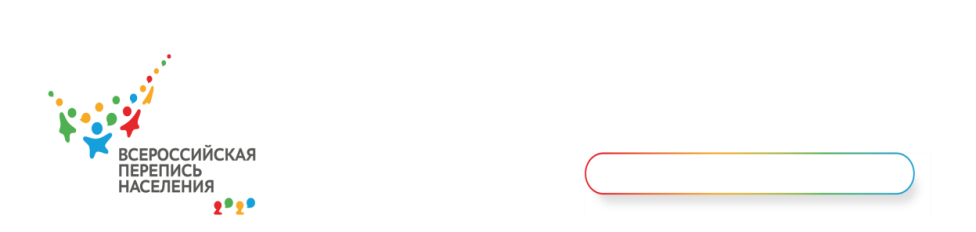 БОЛЬШИНСТВО РОССИЯН ЗНАЮТ О ПЕРЕПИСИ82% опрошенных жителей России знают и слышали о предстоящей переписи населения, 69% планируют принять в ней участие. Такие результаты показал опрос, проведенный в сентябре в социальных сетях ВКонтакте и Одноклассники.Уверенное знание о переписи демонстрируют 48% респондентов (в июне такой ответ дали 41%, в марте – 39%), слышат впервые – всего 13%. 63% их тех, кто знает о начале переписи, знают и о том, что она начинается 15 октября. Это самый высокий показатель осведомленности за весь период исследования с лета 2020 года.69% опрошенных планируют принять участие в переписи, еще 19% определится непосредственно перед переписью и лишь 4% однозначно и категорично не намерено участвовать. Процент тех, кто точно не хочет принимать участие, один из самых низких за все опросы с 2020 года.56% респондентов планирует принять участие в переписи через Госуслуги, 29% будут ждать переписчика, 10% планируют посетить стационарный участок / МФЦ.Более 65% опрошенных считают, что проведение переписи необходимо для страны и только 13% с этим не согласны.Как показало исследование, полностью согласны с тезисом «Участвуя в переписи, я влияю на свое будущее» 25% респондентов.Комментирует Ирина Скоробогатых, профессор, заведующая кафедрой маркетинга РЭУ им. Г.В. Плеханова, главный редактор журнала «Маркетинг и маркетинговые исследования»: «Судя по данным, за полтора года информационной кампании мы видим рост желающих переписаться онлайн до 56%. Представленные итоги показывают, что изучалась готовность аудитории принять участие в переписи в новом, непривычном формате».Всероссийская перепись населения пройдет с 15 октября по 14 ноября 2021 года с применением цифровых технологий. Медиаофис ВПН